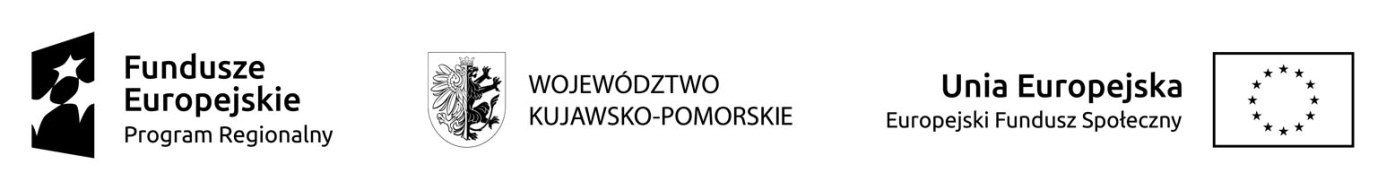 CKU – DG 12/2023/EFS -ZD                                                                                                    ...……………………,….…….....……								              miejscowość,   dniaFORMULARZ OFERTOWYZAPYTANIE OFERTOWEPrzedmiot zamówieniaUdzielona gwarancja:-    Oświadczam, że zapoznałem się z opisem przedmiotu zamówienia i nie wnoszę do          niego  zastrzeżeń.-    Oświadczam, że spełniam warunki określone przez Zamawiającego.								………………………………….								            Podpis wykonawcyNazwa przedmiotu zamówieniaOpis przedmiotu zamówieniaLiczba sztukZestaw hotelowy z zabudową drewnianąZestaw składa się:  z dwudrzwiowej szafy zamykanej, regału otwartego i komody na dokumenty też zamykanej - szerokość ok. 2,5 m, ponadto w skład zestawu wchodzi: biurko z dłuższym lewym bokiem dł. (szer.) 1,6 m, szafka przybiurkowa do przechowywania dokumentów dł. (szer.).0,8 m oraz podręczny kontenerek z szufladami - mobilny (na kółkach) szer. 0,4 m, (wymiary całościowe 2m x 1,6 m), stół biurowy prostokątny o wymiarach ok. 130 cm x 150 cm x 75cm, plus wieszak ścienny wymiary ok. 45 cm x 150 cm,  cały zestaw w kolorze grafitowym, gwarancja 5 lat jest wymagana, dostawa i montaż.1Dostawka pokojowa składanaDostawka składana o wymiarach 200 cm x 90 cm,  z materacem o grubości ok. 13 cm, z pokrowcem2SzafaSzafa z drzwiami przesuwnymi, wymiary szer.120 cm, wys. ok.180 cm, kolor grafit, dostawa i montaż, (ważne aby była od tego samego producenta co zestaw hotelowy z zabudową).1Krzesło obrotoweKrzesło obrotowe, regulacja siedziska, kolor grafit/szary/czarny, materiał tapicerka(obiciowy)/siatka, głębokość siedziska 50 cm - 56 cm1BiurkoBiurko z metalowymi nogami, wymiary: 120 cm x 70 cm, kolor grafit lub biały.1ZAMAWIAJĄCYGmina Miasta Toruń, ul. Wały Gen. Sikorskiego 8, 87-100 Toruń NIP 879-000-10-14 , działająca poprzez: Centrum Kształcenia Ustawicznego w Toruniu, Pl. Św. Katarzyny 8, 87-100 ToruńWYKONAWCA                  Adres,  NIP,  Regon,  Numer telefonu / fax              Internet  http: // e-mailCena brutto w projekcie „Bliżej pracodawcy”Cyfrowo:  ………………………………………………………………Słownie:  ……………………………………………………………….Nazwa przedmiotu zamówieniaOpis przedmiotu zamówieniaUdzielona gwarancjaDostawka pokojowa składanaDostawki składane o wymiarach 200 cm x 90 cm,  z materacem o grubości ok. 13 cm, z pokrowcem, wymagana jest gwarancja.SzafaSzafa z drzwiami przesuwnymi, wymiary szer.120 cm, wys. ok.180 cm, kolor grafit, dostawa i montaż, (ważne aby była od tego samego producenta co zestaw hotelowy z zabudową), wymagana jest gwarancja.Krzesło obrotoweKrzesło obrotowe, regulacja siedziska, kolor grafit/szary/czarny, materiał tapicerka(obiciowy)/siatka, głębokość siedziska 50 cm - 56 cm, wymagana jest gwarancja.BiurkoBiurko z metalowymi nogami, wymiary: 120 cm x 70 cm, kolor grafit lub biały, wymagana jest gwarancja.Wykonawca oświadcza, iż zapoznał się z treścią wzoru umowy i akceptuje go w całości.Wykonawca oświadcza, iż zapoznał się z treścią wzoru umowy i akceptuje go w całości.Termin realizacji zamówieniaDataPodpis